  13.12.2017                                                                                                      № 150                                                                                                                                                                                                                     О присвоении адреса  д.Калино                       В соответствии со статьей 14 Федерального закона от 06 октября 2003года №131-ФЗ «Об общих принципах организации местного самоуправления в Российской Федерации», статьи 6 Устава  Муниципального образования «Пальского сельского поселения» Осинского муниципального района Пермского края, утвержденного решением Совета Депутатов Муниципального образования «Пальское сельское поселение» от 07.12.2005г. №16 для достоверных сведений, составляющих Классификатор адресов и в связи с необходимостью уточнения  адресного режима д.КалиноПОСТАНОВЛЯЮ:1. Присвоить адрес: Пермский край, Осинский район, д.Калино, ул.Луговая, д.2а земельному участку с кадастровым номером 59:29:0720001:11  , общей площадью  1770 квадратных метров, категория земель – земли населенных пунктов, целевое использование –для ведения личного подсобного хозяйства.  2. Присвоить адрес: Пермский край, Осинский район, д.Калино, ул.Луговая, д.4 земельному участку с кадастровым номером 59:29:0720001:10  , общей площадью  2053 квадратных метров, категория земель – земли населенных пунктов, целевое использование –для ведения личного подсобного хозяйства.  На земельном участке расположен ОКС с кадастровым номером 59:29:0720001:73Глава  Пальского сельского поселения-глава администрации Пальского сельского поселения                                                       Н.В.ХроминаАДМИНИСТРАЦИЯ ПАЛЬСКОГО СЕЛЬСКОГО ПОСЕЛЕНИЯПОСТАНОВЛЕНИЕ14.06.201306.09.2011                                                            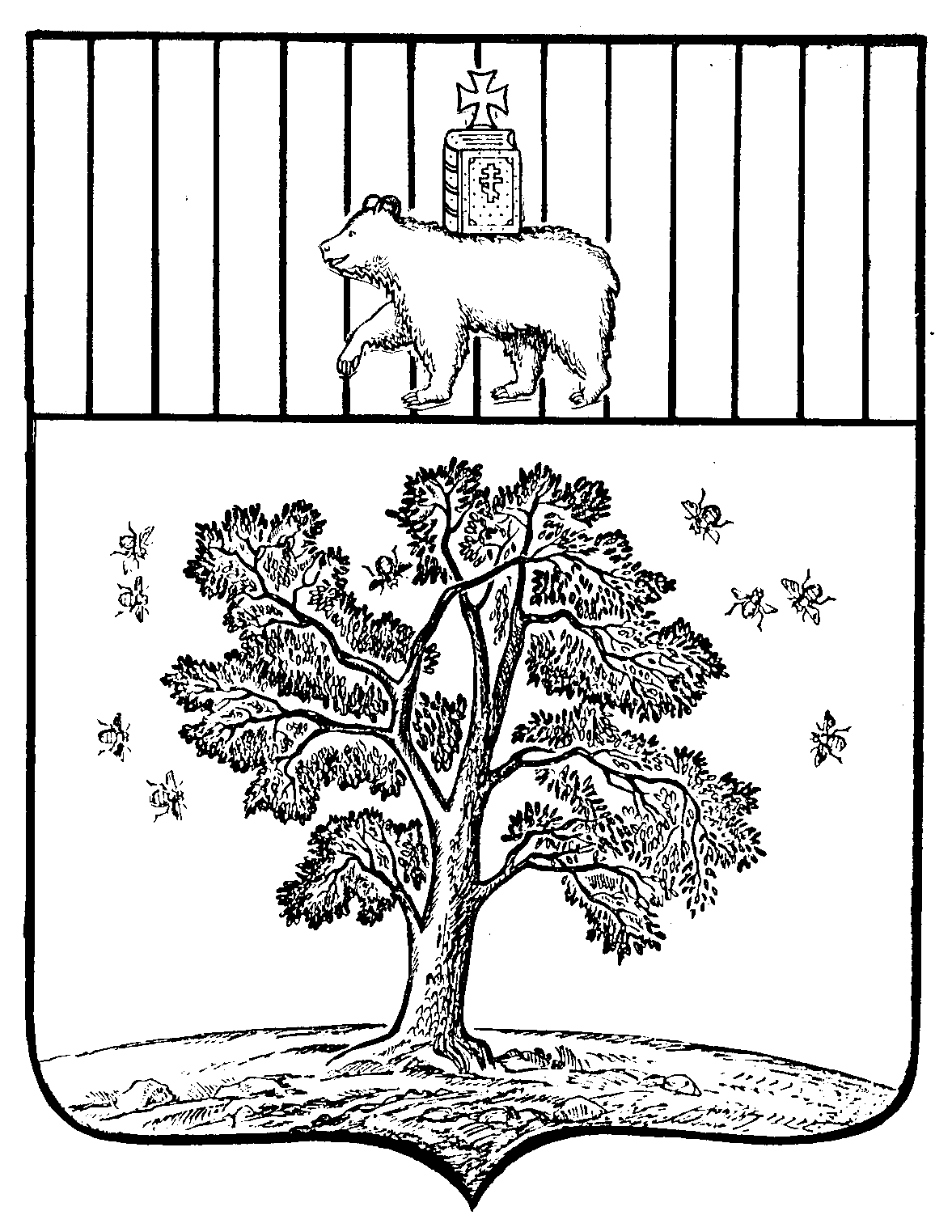 